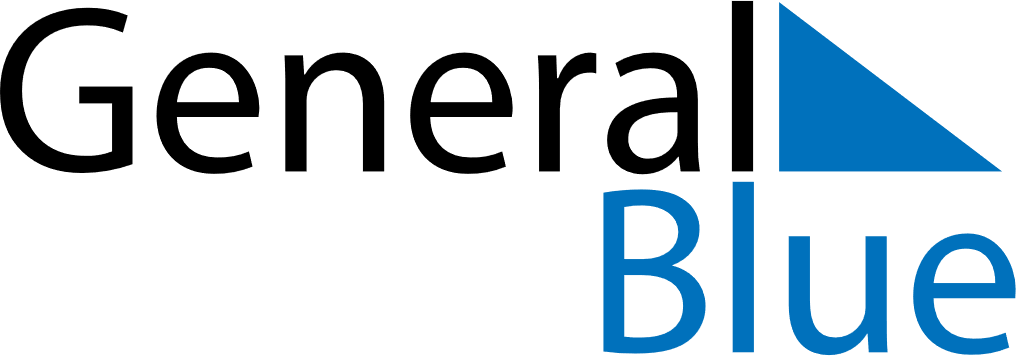 2024 - Q2Antigua and Barbuda2024 - Q2Antigua and Barbuda2024 - Q2Antigua and Barbuda2024 - Q2Antigua and Barbuda2024 - Q2Antigua and Barbuda2024 - Q2Antigua and Barbuda April 2024 April 2024 April 2024SundayMondayMondayTuesdayWednesdayThursdayFridaySaturday11234567889101112131415151617181920212222232425262728292930 May 2024 May 2024 May 2024SundayMondayMondayTuesdayWednesdayThursdayFridaySaturday123456678910111213131415161718192020212223242526272728293031 June 2024 June 2024 June 2024SundayMondayMondayTuesdayWednesdayThursdayFridaySaturday1233456789101011121314151617171819202122232424252627282930Apr 1: Easter MondayMay 1: Labour DayMay 19: PentecostMay 20: Whit Monday